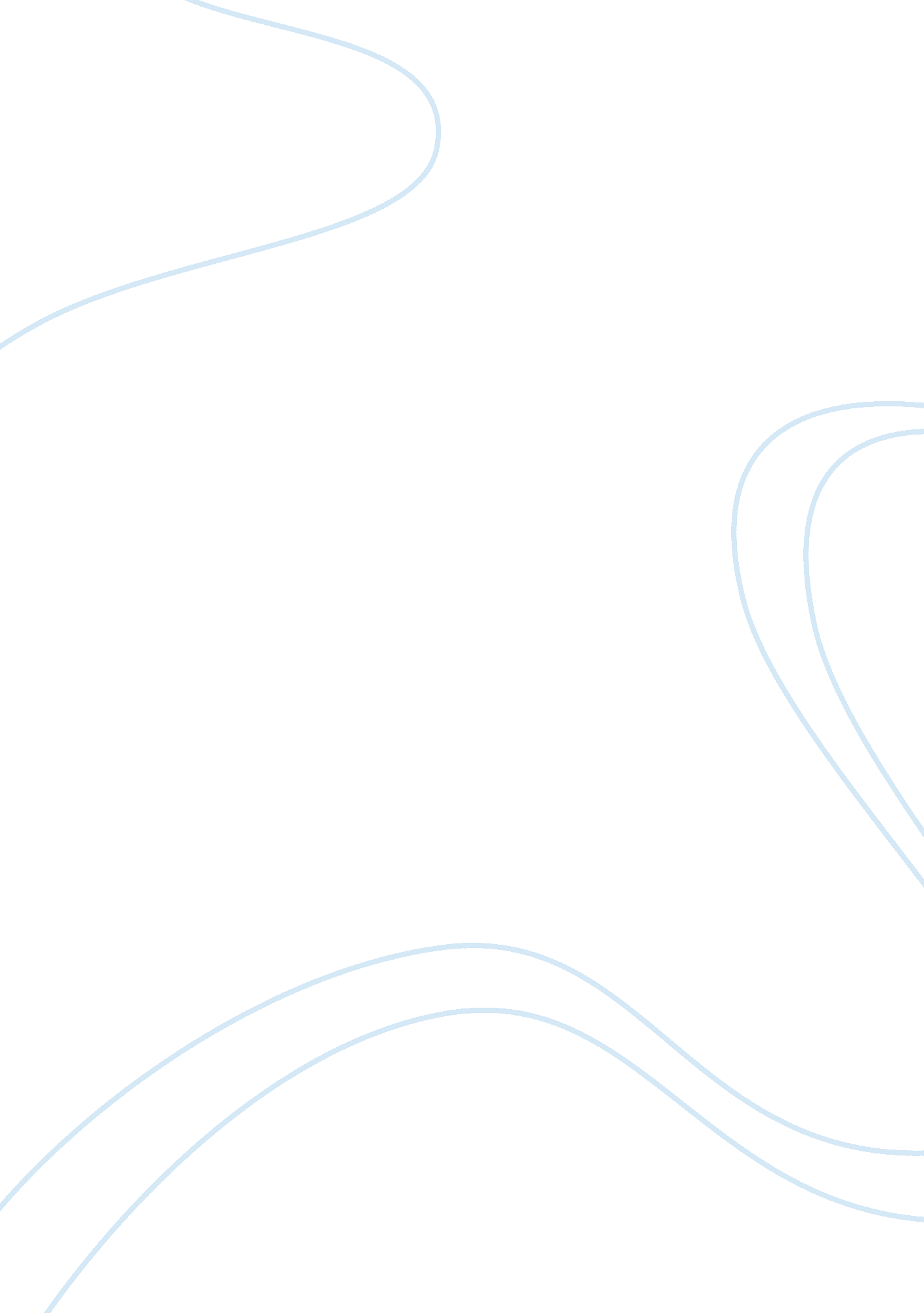 Timeline 4War, Cold War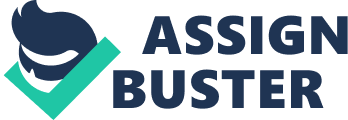 Elise Burns Timeline Part IV NOTE: Before starting the Timeline project please refer to the " Example Timeline Matrix" document in the Additional Resources folder in Canyon Connect. Instructions: Complete the matrix by providing the Time Period/Date(s) in column B, and the Description and Significance of the People/Event(s) to American History in column C. (See complete instructions in the Syllabus for the Module 7 assignment entitled, “ Timeline Part IV. " NOTE: The timeline project does not need to be submitted to turnitin. NOTE: Please write your answers in a clear and concise manner. Limit your submission of the Timeline Part IV up to 250 words per topic/subtopic. For example, if a topic is divided into 3 subtopics, you may write a maximum of 250 per subtopic listed. Be sure to cite all sources. | Major Event/Theme in American History | Time Period/Date(s) | Description and Significance of the | | | | People/Event(s) to American History | | The causes of the Cold War and its effects on | 1947 | Acheson warned that America needed to fight | | the politico-economic and cultural milieus of | 1950-1953 | against communist gambles and we were the only | | the U. S.; include: | 1952-1956 | ones in the position to take that role. | | The Truman doctrine | 1960-1963 | Considering the Communist Stalin was planning on | | The Korean War | 1963-1965 | invading more countries and taking away their | | Eisenhower and the 1950s | | freedom.(God given freedoms.) The senator | | JFK and the Cuban missile crisis and the JFK | | Vandenberg was greatly impressed and backed Truman| | Assassination | | up in going to war. Truman was approved for 400 | | Johnson and the Great Society | | million for military purposes and was granted the | | | | okay to help with Greece and Turkeys’ economies. | | | | The Truman doctrine marked an informal declaration| | | | of war against the Soviet Union. The statement in | | | | the doctrine that states America would fight | | | | against Soviet expansion any where kept them in | | | | the war. Truman used Greece’s crisis to real | | | | congress and the house in backing him in the war. | | | | Many Americans heard about what was going on and | | | | agreed that all people no matter where should be | | | | able to have freedom. It also made American | | | | Congress want to extend their economic power. They| | | | used this to get Europe to keep from communism. | | | | B ) America didn’t take China’s turn to communism | | | | at good at all. American government refused to | | | | recognize the new regimen and continued to support| | | | the nationalist. Stalin invaded the 38th parallel | | | | saying he was sick and tired of Yalta nationalism | | | | culture. Americans retaliated against this more | | | | than Stalin or Mao anticipated. Truman saw this as| | | | a Soviet communism cut throat attack like the one | | | | in 1930. He sent American troops station in North | | | | Korea to attack. This war caused Americans to view| | | | Truman differently. America felt like Truman had | | | | embarrassed the United States. Military funds were| | | | increased and we set up more military bases in | | | | Saudi Arabia and Moscow. The economy flourished | | | | The Americans were moving into brand new | | | | apartments and therefore buying new appliances.. | | | | People where having all kinds of babies upping the| | | | population greatly. Americans felt like Truman had| | | | been un loyal. Americans choose to follow | | | | McCarthy. (He wanted to search for communist in | | | | side America instead of in other countries.) We | | | | made it out of a recession and back into | | | | prosperity.(many people were purchasing T. V. and | | | | automobiles.) | | | | C) Eisenhower was the General that Truman put in | | | | charge of the four divisions in Europe. This | | | | alarmed the Soviet Union. They thought it was a | | | | threat to their power. Eisenhower won his election| | | | by stating he would so to the battle field himself| | | | and will end the war early and honorably. | | | | Population in schools and they needed more funds | | | | but Eisenhower refused. Another reason why he was | | | | elected is because he was a republican and | | | | American people had become sick with the | | | | Democratic Party. He used scare tactics with | | | | China’s government to get the stalemate treaty | | | | talks abroad again. With Stalin dying early in | | | | that year lead to a signing of an armistice. | | | | Eisenhower helped Americans see the deception | | | | McCarthy had made when he passed away. This was | | | | the 2nd red scare. Freedom of expression no longer| | | | felt free. Americans would not try out new ideas | | | | or approaches for the time being. The economy | | | | during this time was booming and government had | | | | several surplus stimuli and funds for the | | | | military. | | | | D) Kennedy’s triumph did mark a sharp political | | | | shift. In contrast to the aging Eisenhower, | | | | Kennedy symbolized youth, energy, and | | | | ambition.. "(Brands, Breen, Gross, Williams, 2009) | | | | Social change was coming about in American | | | | culture. There were many angry Americans during | | | | this period. Kennedy thought of America as a | | | | country with superior force and it should be used | | | |. Kennedy sent funds to some foreign allies to | | | | assist with their economy. As well to help them | | | | build their armies. JFK backed Diem in attempt to | | | | keep part of east Asia. Kennedy raised the stakes | | | | later on and had Diem over thrown and killed. | | | | Kennedy kept up attack on Cuba beachfront to show | | | | he was not going to give into Soviet penetration. | | | | He even went as far as to let the CIA make plots | | | | to assassinate Castro. We came close to nuclear | | | | war with Khrushchev because Kennedy was insisting | | | | on Soviet Cuba to get rid of the 42 missiles | | | | deployed there Kennedy set up the biggest invasion| | | | of forces America had ever seen.. The reason | | | | Kennedy had insisted on this is because Russia had| | | | put the missiles in Cuba secretly thus Kennedy | | | | seeing this as a threat to world peace. This was a| | | | political success for Kennedy. Americans felt they| | | | had won superior over Russia.. We were finally in | | | | charge of national affairs. Kennedy became | | | | Americans hero on the hone front. jfk death brought| | | | on sadness and a loss of hope for Americans. The | | | | Vice president Johnson took over the presidency | | | | changing American government once again. | | | | E) Johnson started off with tax cuts and had lower| | | | project budget close to 5 billion . Americans had | | | | economic boom. There was a surplus of jobs during | | | | Johnson presidency. He reinforced civil rights | | | | behind the scenes. Johnson started a war on | | | | poverty in America. The OEO was set in place. | | | | Johnson made sure the poor could count on the | | | | government for assistance. The Great Society | | | | allowed the poor to get aid for college, for | | | | medical care (Medicaid), and civil rights | | | | legislator. During this time democrats won the | | | | house. he made sure grade school were well funded | | | | as well. Johnson was for Civil Rights and dealt | | | | with the southerners in this matter. African | | | | Americans finally became a part of politics in | | | | Southern regions because of the right to vote act.| | | | Americans thought of Johnson as a bully. Johnson’s| | | | need to keep up with South Vietnam had him setting| | | | up containments and invading North Vietnam. These | | | | events lead to the gulf of Tonkin affair. Shortly | | | | after this we came into the Vietnam war. | | The theme (thread) of God-given rights/freedoms| 1946-1964 | Martin Luther King Jr. would play the biggest role| | as it relates to: | 1964-1967 | in the civil rights movement and expressed God | | The Civil Rights Movement | 1964-1973 | given freedoms in his own manner with his speech | | The Vietnam War | |“ I had a dream" The freedom of all men being | | The Women’s Rights Movement | | treated as equals and having the same rights as | | | | all other Americans had brought a new way of life | | | | for African Americans . Truman began with a start | | | | to civil rights movement by desegregating the | | | | military and public schools. Eisenhower enforced | | | | his beliefs in his term after. He also refused to | | | | help any cities federally who stayed segregated. | | | | Rosa Parks also used her God given freedoms to sit| | | | in the front of the bus. This started the boycott | | | | against the bus system and blacks having to sit in| | | | the back. The African Americans also used the | | | | right of speech during this time. After fighting | | | | in a war that was over equal rights; Americans had| | | | to face their own unfairness in America with the | | | | black population. Martin Luther king wanted to use| | | | the Christian love to unite a broken community. | | | | Johnson was more scared of Americans being mad at | | | | him for letting communist takeover South Vietnam | | | | than stopping a war he didn’t know he could | | | | finish. This was a fight for freedom and power. | | | | Americans strongly believed in the freedoms of all| | | | men. (At least free from the Soviet | | | | Union)Communism was going to take over South | | | | Vietnam if Johnson backed down. Johnson could not | | | | let this happen. They fought this war to help | | | | South Vietnam be free from the communist way of | | | | life. They used the freedoms that are from God to | | | | act on this. | | | | The women in America had started to realize that | | | | even in grand matters they were expected to do the| | | | same things as at home and only men were making | | | | decisions. Women started thinking about this | | | | because of all the freedom of rights going on | | | | around them.(Vietnam and Civil rights movement.) | | | | Women in this time were expected to be housewives.| | | | Stay home take care of the home and children. | | | | There weren’t many women in the workforce or | | | | college. Women started to realize they had just as| | | | much potential as men and were deserving of the | | | | same rights. A women’s movement started with the | | | | thought of freedom as those God had given | | | | everyone. Betty Friedan started this movement. | | | | They started the movement against gender civil | | | | rights. They state that women are just as capable | | | | as doing the same careers as men. | | The cumulative effect of the integrity crisis | 1965-1973 | The Vietnam war brought about drafts, but the kids| | in the Johnson (Vietnam) and Nixon (Watergate) | | going to college would be deferred, thus causing | | presidencies on the cultural milieu of the | | protest and anger against the war and Johnson. | | nation. | | Johnson had been lying to the public stating that | | | | war was almost over and victory was among us. This| | | | was a lie we weren’t even close. Johnson was | | | | exposed and his integrity was gone. He even told | | | | Americans he wouldn’t run for another term. Only | | | | being able to come to a conclusion that stalemate | | | | was the only way to end the war upset Americans | | | | and Johnson would no longer be trusted.. In the | | | | beginning Nixon had seem to have most of America | | | | behind him in his ideas on how to end the war | | | | peacefully. Nixon is famous for his Watergate | | | | scandal. He was scared that the administrator | | | | would find out about his sensitive negotiating | | | | with communist (Soviet Union, leader Le Duc Tho. )| | | | that he had set up a break in ( he hired men he | | | | called plumbers 5 of them) to the white . Nixon | | | | tried to cover this up long enough for him to win | | | | another election, but soon the scandal would | | | | unravel and this would lead to resignation. | | | | Americans had been deceived by presidents for 2 | | | | terms in a roll. This had defiantly changed the | | | | way Americans saw their government. It led to a | | | | conservative presidency. (Which practices less | | | | government)(Sirica was the first to break the | | | | silence on the cover up.)Americans now knew where | | | | their political parties where weak and strong. | | The conservative revolution of the 1980s, | 1981- 1989 | Reagan and his administration had built up | | including the impact of the “ Religious Right" | | military forces. The increased the defense budget | | and the legacy of the Reagan Administration. | | by billions. They used the Soviet Union’s power as| | | | a reason to increase theirs. Regan used nuclear | | | | war scare to keep the peace with the Soviet Union.| | | | Reagan’s administration did away with inflation, | | | | raised the economy and tested communism. His | | | | administration used a back ground of religion to | | | | reinforce their government. Reagan made very | | | | religious statements and references to god during | | | | his term. One of the more famous one’s was the | | | |“ evil empire" message. He used God’s term to evil | | | | to identify the Soviet Union. The statement speaks| | | | to America and they fell a need to shut down | | | | communist ways once and for all. Reagan had a good| | | | reason to call them and evil empire. Their ways | | | | are cruel and wicked compared to American culture | | | | and Reagan would feed of the Good works God | | | | informs use to do to make the Soviet Union evil in| | | | the eyes of America. | | The end of the Cold War in the early 1990s | 1985-1991 | The Soviet Union was falling apart under the new | |(including the fall of the Berlin Wall). | | young leader.(Gorbachev) | | | | They separated the communist countries into 15 | | | | parts breaking their forces down. Pandora’s box | | | | was another leading cause for the Soviet Union to | | | | fall. . Gorbachev realized he didn’t have enough | | | | power to run the Soviet Union population that was | | | | demanding for power. So Gorbachev resigned and the| | | | falling of the Berlin wall. Poland even had its | | | | first free election. The Soviet Union’s cities | | | | behind the Berlin wall had falling economies and | | | | soon would have no economy. Some soldiers open the| | | | gated to the Berlin wall other’s started tearing | | | | it down. The people in Soviet Union territories | | | | where fed up and could no longer stand their | | | | Government and began to fight back. They even had | | | | leaders resigning from their positions. | | Trends in American Domestic and Foreign Policy | 1950-1991 | The government wanted to be in control of national| | in the post-Cold War Era. | | affairs and foreign policies. They liked to use | | | | containments to solve war problems. Promised | | | | Americans peaceful ends to stalemate battles. They| | | | didn’t want the Soviet Union to take over and | | | | fought against their rise. Domestic policies | | | | during this time focused on a lot of different | | | | kinds of civil rights. They focused on Education | | | | and military as well as some social programs. We | | | | had tended to leave the democratic party to a | | | | republican party back to democrats. They used | | | | forceful measures in foreign affairs. They used | | | | scare tactics to keep peace or try to end a war in| | | | victory. American Government wanted to be known as| | | | the superior power. It was honesty a bi-polar era.| | | | The government was ran in much diverse ways but | | | | all to try to get the Soviet Union to come to an | | | | end. | References: By Paul G. Kengor, 2011, A pillar of Reagan's legacy: Religion, published by: USA Today , Retrieved from http://usatoday30. usatoday. com/news/opinion/forum/2011-01-31-column31_ST_N. htm on Sept 30, 2012 H. W. Brands, T. H. Breen, R. H. Williams, and A. J. Gross. (2009) American Stories: A History of the United States, Pearson Education, Inc. Longman. 